Осипенко Илья Эдуардовичветеринарный врачДата рождения: 14.04.1993 г.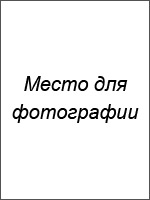 Город:  МоскваСемейное положение: холостТелефон: +7-xxx-xxx-xx-xxE-mail: …@ya.ruОбразование:высшее2011 – 2015 г. Санкт-Петербургская государственная академия ветеринарной медицины, г. Санкт-Петербург, ветеринария, ветеринарный врачОпыт работы:Должность: ветеринарный врачДолжностные обязанности:Проведение осмотра домашних животных.Постановка диагноза, подготовка плана лечения.Назначение препаратов и процедур.Проведение мелких хирургических операций, снятие швов.Вакцинация, ведение журнала. Инъекции, пункции, забор материала для анализов, перевязки, введение лекарств.Выезды по вызовам от владельцев животных для оказания оперативной помощи.Причина увольнения: переезд в г. Москва.Дополнительная информация:Знание иностранных языков: английский базовый.Владение компьютером: пользователь.Права категории «В», личный автомобиль.Навыки:Навыки проведения приема.Навык разработки программы лечения, выбора наиболее эффективных лечебных средств.Умение самостоятельно проводить мелкие хирургические операции, выполнять  забор материала для анализов.Навык оказания помощи животным на вызовах.Личные качества: Любовь к животным с детства, работу выбирал по призванию, внимательность к деталям, аккуратность, ответственность.Рекомендации с предыдущего места работы:Предоставлю по требованиюОжидаемый уровень заработной платы: от 45 000 рублей.10.07.2015— 04.10.2018 «Питомец», г. Санкт-Петербург, частная ветеринарная клиника